Certyfikat Promocji Ziemi Lęborskiej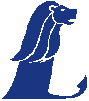 Edycja 2023Karta zgłoszenia kandydatów do udziału w konkursiena Certyfikat Promocji Ziemi LęborskiejA.  Podmiot zgłaszający1. (Nazwa/imię i nazwisko)…………………………...………………………………….2. Adres ……………………………………………………………………..…...............3. Kontakt tel. ……………………………… e-mail …………………………….……..4. Nazwisko osoby do kontaktu …………………………………………………………B.  Zgłaszam następujących kandydatów do postępowania Konkursowego Certyfikat Promocji Ziemi Lęborskiej Edycja 2023 (dla każdego kandydata wypełnić osobno):1. Pełna nazwa kandydata ………………………………………….……………………2. Adres …………………………………………………………………………………..3. Tel. …………………..………… e-mail. ……………………………………………..4. Krótkie uzasadnienie ……………………………………………………..…………….……………………………………………………………………………………………..……………………………………………………………………………………………..……………………………………………………………………………………………..…………………………………………………………………………………………….…………………………………………………………………………………………….…………………………………………………………………………………………………………………………………………………………………………………………............................................................................................................................................………………………………………………………………………………………………………………………………………………………………………………………….Administratorem danych jest Starosta Lęborski, który powołał Inspektora Ochrony Danych (kontakt: iodo@starostwolebork.pl). Podstawą przetwarzania danych są kompetencje powiatu wynikające z ustawy o 20samorządzie powiatowym, a cel przetwarzania danych nie wykracza poza te kompetencje. Jeśli przepisy prawa zezwalają lub nakazują dane będą udostępnione odbiorcy. Dane przechowywane będą przez okres niezbędny do realizacji celu dla jakiego zostały zebrane.  Osoba, której dane dotyczą może wnieść skargę do organu nadzoru, wnieść sprzeciw wobec przetwarzania, żądać dostępu do danych, ich sprostowania, ograniczenia przetwarzania, cofnąć zgodę na przetwarzanie, gdy podstawą przetwarzania danych była zgoda. Obowiązek podania danych może wynikać wyłącznie z wymagań ustawowych chyba, że jest warunkiem zawarcia umowy. Szczegółowe zasady przetwarzania danych osobowych dostępne są na stronie powiatleborski.bip.gov.pl/klauzula-informacyjna/ oraz w miejscach obsługi klientów.